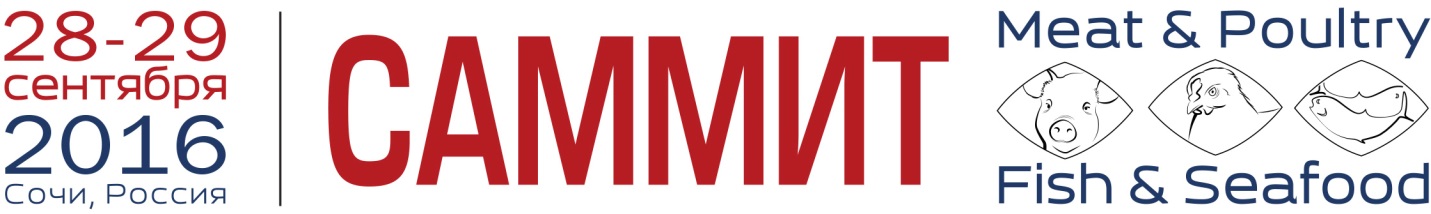 САММИТ 2016 Meat&PoultryС 28 по 29 сентября 2016 г. в г. Сочи в комплексе «Адлер-Арена» состоится Саммит по поддержке и развитию агропромышленного комплекса и обеспечению продовольственной безопасности. Организатор - ООО «Выставочная компания «Асти Групп».К участию в работе Саммита приглашаются:Руководители и специалисты агрохолдингов, свиноводческих, птицеводческих, мясоперерабатывающих и комбикормовых предприятий (технологи, зоотехники, ветеринарные врачи, инженеры и др.);Руководители и специалисты органов управления АПК субъектов Российской Федерации и отраслевых союзов АПК;Руководители и специалисты рыбоводных и фермерских хозяйств, рыбодобывающих компаний и рыбокомбинатов;Руководители и специалисты российских и зарубежных компаний, фирм и предприятий-производителей оборудования, комплектных линий для свиноводческих, птицеводческих, мясоперерабатывающих предприятий и кормопроизводства;Представители законодательной власти и научного сообщества, эксперты;Инвесторы в сфере АПКРегистрация на участие в работе Саммит открыта на сайте www.MPFsummit.ruПРОГРАММА**Организаторы оставляют за собой право вносить изменения и дополнения в любую из сессий в программеДЕНЬ 128 СЕНТЯБРЯ  2016 г., СРЕДА09.00-10.00Регистрация участников. Приветственный кофе.10.00-10.30Открытие Саммита. Осмотр выставочной эксспозиции10.00-13.00ПЛЕНАРНОЕ ЗАСЕДАНИЕ «Аграрная политика России. Настоящее и будущее»10.00-13.00Модератор: Мамиконян Мушег Лорисович, Президент  Мясного Совета ЕЭП Таможенного союзаПриглашенные докладчики:Данкверт Сергей Алексеевич, Руководитель федеральной службы по ветеринарному и фитосанитарному надзору (Россельхознадзор)Кондратенко Алексей Николаевич, Член Комитета Совета Федерации по аграрно-продовольственной политике и природопользованиюОрленко Сергей Юрьевич, Исполняющий обязанности министра сельского хозяйства и перерабатывающей промышленности Краснодарского краяФрадков Петр Михайлович, Генеральный директор Российского экспортного центра, Первый заместитель Председателя государственной корпорации «Банк развития и внешнеэкономической деятельности (Внешэкономбанк)» – член Правления Золотухин Евгений Евгеньевич, Руководитель, ФГБУ «Азово-Черноморское бассейновое управление по рыболовству и сохранению водных биологических ресурсов»Серова Евгения Викторовна, д.э.н., Руководитель московского офиса ФАО по связям с Российской Федерацией Продовольственной и сельскохозяйственной организации Объединенных Наций (ФАО)Ковалев  Юрий Иванович, Генеральный директор Национального союза свиноводовЮшин Сергей Евгеньевич, Руководитель исполкома Национальной мясной ассоциацииБобылева Галина Алексеевна, Генеральный директор Российского птицеводческого союзаВанеев Вадим Шалвович, Генеральный директор агрохолдинга «Евродон», директор Национального Союза производителей и переработчиков мяса индейки, директор Национальной Ассоциации производителей и переработчиков мяса водоплавающей птицыКовалев Андрей Алексеевич, Директор, Тамбовская индейка, «Группа Черкизово»13:00-14:00Бизнес ланч14:00-18:00ПАРАЛЛЕЛЬНЫЕ ТЕМАТИЧЕСКИЕ СЕССИИ14:00-17:00КРУГЛЫЙ СТОЛ ПО ПОДДЕРЖКЕ ЭКСПОРТА«Сельскохозяйственная продукция. Переход от импорта к экспорту»
Соорганизатор: АО «Российский экспортный центр»     14:00-18:00КОРМОПРОИЗВОДСТВО «Новые подходы к снижению стоимости кормов»Соорганизатор: «Национальный Кормовой Союз»     14:30-18:00РЫБА И МОРЕПРОДУКТЫ«Актуальные вопросы развития аквакультуры и рыбопереработки»Соорганизатор: ВНИРО      14.00-18.00HR (часть I)«Обмен лучшими практиками по вопросам управления и развития персонала»Соорганизатор: ООО Кадровое агентство «Время HR» (EXE.CTLY) 19.00-24.00Вечерняя программаДЕНЬ 229 СЕНТЯБРЯ 2016 г., ЧЕТВЕРГ10.00-18.00ПАРАЛЛЕЛЬНЫЕ ТЕМАТИЧЕСКИЕ СЕССИИ10.00-18.00РИТЕЙЛ – МАРКЕТИНГ- УПАКОВКА«Актуальные брендтехнологии  современной  действительности – реальность и будущее»   10.00-18.00HR (часть II)«Обмен лучшими практиками по вопросам управления и развития персонала»Соорганизатор: ООО Кадровое агентство «Время HR» (EXE.CTLY)   10.00-18.00ПТИЦЕВОДСТВО«Импортозамещение  - не цель, а реальность. Качество и перспективы экспорта» Соорганизатор: Российский Птицеводческий Союз    10.00-18.00СВИНОВОДСТВО «Повышение эффективности свиноводства в новых реалиях»
Соорганизатор: «Национальный Союз свиноводов»    18:00Завершение работы Саммита 